Circ. 235									Firenze, 7 giugno 2021Alle famiglie degli alunniAi docenti Al personale ATAScuola secondaria Poliziano Oggetto: Pubblicazione risultati scrutini, colloqui online con i docenti dopo la pubblicazione delle schede di valutazione, calendario generale orali classi terze, ritiro certificazione classi terze.Per le classi Prime e Seconde: le valutazioni finali saranno pubblicate su registro elettronico  mercoledì 16  giugno alle ore 12.00.L’incontro tra docenti e genitori per eventuali chiarimenti sulle schede di valutazione avverrà  giovedì 17 giugno,  in orario 17:00 – 18:00, in modalità online. Le famiglie potranno richiedere agli insegnanti un  appuntamento inviando un messaggio alla loro e-mail istituzionale entro le ore 20 di mercoledì, 16. I docenti comunicheranno ai genitori il link per la connessione.Per le classi Terze: l’ammissione all’esame di Stato ed il calendario dettagliato dei colloqui orali dei singoli alunni saranno pubblicati su Spaggiari lunedì, 14 giugno verso le ore 10.00.Il calendario generale (salvo modifiche) sarà il seguente:La certificazione delle competenze potrà essere ritirata in Portineria a partire dal 1 luglio 2021.Il Dirigente ScolasticoProf. Alessandro Bussottifirma autografa sostituita a mezzo stampaai sensi dell’art.3 comma 2 del D.L.gs.39/1993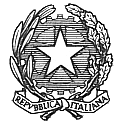 ISTITUTO COMPRENSIVO STATALE “A. POLIZIANO”Viale Morgagni n. 22 – 50134 FIRENZETel. 055/4360165 – FAX 055/433209 –C.M. FIIC85700L – C.F. 94202800481e-mail: fiic85700l@istruzione.it pec: fiic85700l@pec.istruzione.itsito http://www.icpoliziano.gov.it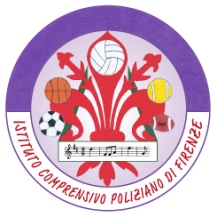 DATAORECLASSEN. CANDIDATIMercoledì, 16giugno8.15-10.1510.15-10.3010.30-12.30Pausa 14.00-16.0016.00-16.1516.15-18.153A3B4Pausa44Pausa4Giovedì, 17giugno8.15-10.1510.15-10.3010.30-12.30Pausa 14.00-16.003C3D4Pausa44Venerdì, 18giugno8.15-10.1510.15-10.3010.30-12.30Pausa 14.00-16.0016.00-16.1516.15-18.153E3F4Pausa44Pausa4Lunedì, 21giugno8.15-10.1510.15-10.3010.30-12.30Pausa 14.00-16.0016.00-16.1516.15-18.153B3A4Pausa44Pausa4Martedì, 22giugno8.15-10.1510.15-10.3010.30-12.30Pausa 14.00-16.0016.00-16.1516.15-18.153D3C4Pausa44Pausa4Mercoledì, 23Giugno8.15-10.1510.15-10.3010.30-12.30Pausa 14.00-16.0016.00-16.1516.15-18.153F3E4Pausa44Pausa4Giovedì, 24giugno8.15-10.1510.15-10.3010.30-12.30Pausa 14.00-15.0015.30-18.003A3A3D4Pausa42Pausa5Venerdì, 25giugno8.15-10.1510.15-10.3010.30-12.00Pausa 14.00-16.0016.00-16.1516.15-17.453C3B4Pausa34Pausa3Lunedì, 28giugno8.15-10:15Pausa10.30-12.30Pausa14.00-16.0016.00-16.1516:15-17:453D3E3F4Pausa44Pausa3